COMMANDERIE DES COSTES DU RHÔNE BARONNIE DE QUÉBECFormulaire d’inscriptionChapitre du 18 mai 2024Société Française de Québec890, boul. du Lac, Québec, Qc G2M 0C9À compléter avant le 14 mai 2024Le coût de la soirée est de 135$ par personne pour le membre et son premier invité et de 150$ pour les autres.Merci de retourner ce formulaire complété avec votre paiement à :Commanderie des Costes du Rhône673, rue de CalaisLévis, Qc  G7A 1M5Prénom et nom de famille membrePrénom et nom de famille membrePrénom et nom de famille invitéStatut :			Commandeur(e)	Officier(ère)	Chevalier(ère)	Ami(e)	Autre Statut :			Commandeur(e)	Officier(ère)	Chevalier(ère)	Ami(e)	Autre Statut :			Commandeur(e)	Officier(ère)	Chevalier(ère)	Ami(e)	Autre Si vous désirez être intronisé à un titre, veuillez indiquer votre intérêt ici :Si vous désirez être intronisé à un titre, veuillez indiquer votre intérêt ici :Si vous désirez être intronisé à un titre, veuillez indiquer votre intérêt ici :Numéro de téléphone cellulaireNuméro de téléphone cellulaireNuméro de téléphone cellulaireNuméro de téléphone résidentielNuméro de téléphone résidentielNuméro de téléphone résidentielAdresse du courriel Adresse du courriel Adresse du courriel Signature						DateSignature						DateSignature						Date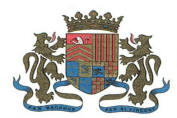 